ПРОЕКТ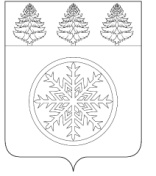 РОССИЙСКАЯ ФЕДЕРАЦИЯИРКУТСКАЯ ОБЛАСТЬАдминистрацияЗиминского городского муниципального образованияП О С Т А Н О В Л Е Н И Еот ________________                           Зима                         № ______________ Об утверждении административногорегламента предоставления муниципальной услуги «Рассмотрение заявлений о внесении изменений и дополнений в схему размещения нестационарных торговых объектов»В целях реализации Федерального закона от 03.07.2010 № 210-ФЗ «Об организации предоставления государственных и муниципальных услуг», руководствуясь статьей 16 Федерального закона от 06.10.2003 № 131-ФЗ «Об общих принципах организации местного самоуправления в Российской Федерации», Порядком разработки и утверждения административных регламентов предоставления муниципальных услуг ЗГМО, утвержденным постановлением администрации Зиминского городского муниципального образования от 01.08.2018 № 1042 «О разработке и утверждении административных регламентов осуществления муниципального контроля(надзора) и административных регламентов предоставления муниципальных услуг Зиминского городского муниципального образования», статьей 28 Устава Зиминского городского муниципального образования,П О С Т А Н О В Л Я Ю:1. Утвердить административный регламент предоставления муниципальной услуги «Рассмотрение заявлений о внесении изменений и дополнений в схему размещения нестационарных торговых объектов» (прилагается).2. Признать утратившими силу:2.1. Постановление администрации Зиминского городского муниципального образования от 17.05.2016 № 673 «Об утверждении административных регламентов»;2.2. Постановление администрации Зиминского городского муниципального образования от 24.04.2018 № 521 «О внесении изменений в постановление администрации от 17.05.2016 № 673».3. Постановление подлежит размещению на официальном сайте администрации Зиминского городского муниципального образования в информационно-телекоммуникационной сети «Интернет».4. Контроль исполнения настоящего постановления возложить управляющего делами администрации Зиминского городского муниципального образования  С.В. Потёмкину.Мэр Зиминского городского	муниципального образования						               А.Н. КоноваловПервый заместитель мэра городского округа                                          А.В. Гудов«____»_______________2018 г.Управляющий делами администрации                                                     С.В. Потёмкина«____»_______________2018 г.Начальник управления правовой,кадровой и организационной работы                                                        Л.Е. Абуздина«____»_______________2018 г.Начальник управления экономической и инвестиционной политики                                                                       Л.В. Степанова«____»_______________2018 г.Потапова Светлана Николаевна(39554) 3-13-90